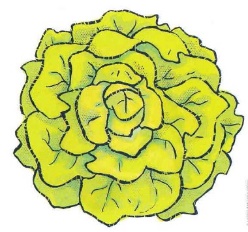 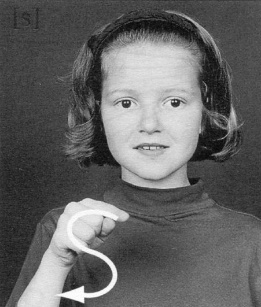 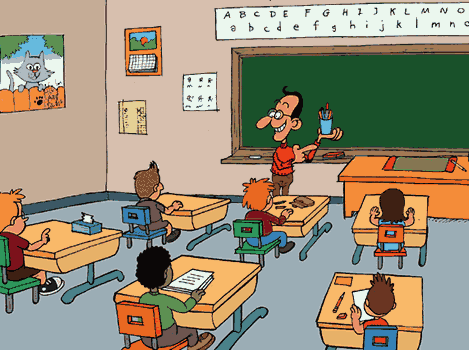 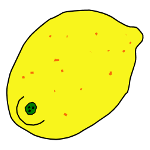 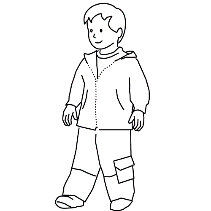 S   i   C    r      u  h   p   r  F  d   c    p   P   f     a     c  F  s   m   Y      d   c   h   R  M   P sa    sé    si    so    son    sur     soi    sau    salci   ce   cy         ça   ço   çonla saucisse  -  un caleçon  -  le maçon  -  une limace   -  une passoire  -  des soldats  -  sortirles poissons  -  soif  -  aussi   -  aussitôt  -  sotsaut -    saute  -